Welcome to HBCAugust 20, 2023Highland Baptist Church 1500 Husband Road, Paducah, KY 42003Phone 270-442-6444 – Fax 270-442-3373           Pastor			   	                  Dr. Richard Beck           Song Leader                                                      Mr. Carl Wilson           Music Director                               Dr. Carolyn Watson-NickellBlessed is the nation whose God is the LORD                                                                                          Psalm 33:12;--------------------------------------------------------------------------------------- 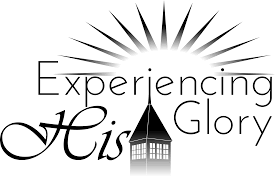 Sunday		 10:30 Worship Service In Person and on Facebook Live  6:00 Sunday Monday 		 4:45 Leadership MeetingWednesday		 6:30 - Praying &Singing   This week’s weather can be described in one word HOT.   The forecast says the heat index will rise as high as 115 degrees. Really HOT!  To save on the electric bill (it was almost $1,200.00 last month) we will only be at HBC for a few hours on Monday & Tuesday.   PRAY FOR AMERICA - PRAY FOR REVIVALSeventy Weeks of DanielToday’s Scripture Reading - Daniel 9:23-27; 23  At the beginning of thy supplications the commandment came forth, and I am come to shew thee; for thou art greatly beloved: therefore understand the matter, and consider the vision. 24  Seventy weeks are determined upon thy people and upon thy holy city, to finish the transgression, and to make an end of sins, and to make reconciliation for iniquity, and to bring in everlasting righteousness, and to seal up the vision and prophecy, and to anoint the most Holy. 25  Know therefore and understand, that from the going forth of the commandment to restore and to build Jerusalem unto the Messiah the Prince shall be seven weeks, and threescore and two weeks: the street shall be built again, and the wall, even in troublous times. 26  And after threescore and two weeks shall Messiah be cut off, but not for himself: and the people of the prince that shall come shall destroy the city and the sanctuary; and the end thereof shall be with a flood, and unto the end of the war desolations are determined. 27  And he shall confirm the covenant with many for one week: and in the midst of the week he shall cause the sacrifice and the oblation to cease, and for the overspreading of abominations he shall make it desolate, even until the consummation, and that determined shall be poured upon the desolate. --------------------------------------------------------------- Revelation 4:1  After this I looked, and, behold, a door was opened in heaven: and the first voice which I heard was as it were of a trumpet talking with me; which said, Come up hither, and I will shew thee things which must be hereafter. 